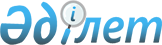 2012 жылға арналған Сарыкөл ауданында қоғамдық жұмыстарды ұйымдастыру туралыҚостанай облысы Сарыкөл ауданы әкімдігінің 2012 жылғы 1 наурыздағы № 67 қаулысы. Қостанай облысы Сарыкөл ауданының Әділет басқармасында 2012 жылғы 3 сәуірде № 9-17-135 тіркелді

      "Қазақстан Республикасындағы жергілікті мемлекеттік басқару және өзін-өзі басқару туралы" Қазақстан Республикасының 2001 жылғы 23 қаңтардағы Заңының 31-бабына, "Халықты жұмыспен қамту туралы" Қазақстан Республикасының 2001 жылғы 23 қаңтардағы Заңының 7-бабының 5) тармақшасына, 20-бабына, "Халықты жұмыспен қамту туралы" Қазақстан Республикасының 2001 жылғы 23 қаңтардағы Заңын іске асыру жөніндегі шаралар туралы" Қазақстан Республикасы Үкіметінің 2001 жылғы 19 маусымдағы № 836 қаулысына сәйкес Сарыкөл ауданының әкімдігі ҚАУЛЫ ЕТЕДІ:



      1. Жергілікті бюджет қаражаты есебінен қоғамдық жұмыстар ұйымдастырылсын.



      2. Бекітілсін:



      1) қоса беріліп отырған 2012 жылға арналған ұйымдардың тізбесі, қоғамдық жұмыстардың түрлері, көлемі және жағдайлары;



      2) айына ең төменгі айлық жалақының бір жарым мөлшерінде аудандық бюджет қаражаты есебінен қоғамдық жұмыстармен қамтылған азаматтардың еңбегіне төленетін ақысы.



      3. Қоғамдық жұмыстарды ұйымдастыруда мыналар анықталсын:



      1) Мемлекеттік әлеуметтік сақтандыру қорына әлеуметтік аударымдар және әлеуметтік салық аудандық бюджеттен өтеледі және жұмыс берушілердің есеп айырысу шоттарына аударылады;



      2) жалақыны төлеу мен аудару бойынша екінші деңгейдегі банктер қызметі үшін комиссиялық сыйақыны төлеуге арналған шығындар қоғамдық жұмыстарды орындауға арналған шартпен белгіленген мөлшерде жұмыс берушілердің есеп айырысу шоттарына аудандық бюджеттен өтеледі.



      4. "Сарыкөл ауданы әкімдігінің жұмыспен қамту және әлеуметтік бағдарламалар бөлімі" мемлекеттік мекемесі келесіні қамтамасыз етсін:



      1) қоғамдық жұмыстарды орындауға шарт жасау;



      2) жұмыссыздарды қоғамдық жұмыстарға жіберу;



      3) жұмыссыздарды қоғамдық жұмыстарға жібергенде осы қаулыны басшылыққа алсын.



      5. Осы қаулының орындалуын бақылау аудан әкiмiнiң орынбасары С.М. Дүтпаевқа жүктелсiн.



      6. Осы қаулы алғашқы ресми жарияланғаннан кейін күнтізбелік он күн өткен соң қолданысқа енгізіледі.      Сарыкөл

      ауданының әкімі                            А. Тұрсынов      КЕЛIСIЛДI:      "Сарыкөл ауданы әкiмдiгiнiң

      жұмыспен қамту және әлеуметтiк

      бағдарламалар бөлiмi" ММ

      бастығының міндетін атқарушы

      ______________ А. Апареев      Сарыкөл ауданы әкімдігінің

      "Жаңа Тiлек" мемлекеттiк

      коммуналдық кәсiпорыны

      директорының міндетін атқарушы

      _______________ Д. Нұғыманов

Әкімдіктің           

2012 жылғы 1 наурыздағы № 67  

қаулысымен бекітілген       

2012 жылға арналған ұйымдардың тізбесі,

қоғамдық жұмыстардың түрлері,

көлемдері және жағдайлары
					© 2012. Қазақстан Республикасы Әділет министрлігінің «Қазақстан Республикасының Заңнама және құқықтық ақпарат институты» ШЖҚ РМК
				Рет

бой-

ын-

ша

№Ұйымдардың

атауыЖұмыстардың түрлеріҚоғамдық

жұмыс-

тардың

көлеміҚоғамдық жұмыстардың

жағдайы1Сарыкөл ауданы

әкімдігінің

"Жаңа Тілек"

мемлекеттік

коммуналдық

кәсіпорныҚызметкердің алдын

ала кәсіптік

даярлаудан өтуін

талап етпейтін

Барвинов ауылының

аумағын жинау мен

аббаттандыруға көмек59000

шаршы

метр1) жұмыс уақытының

ұзақтығы аптасына 40

сағаттан аспауы

қажет;

2) еңбек жағдайын

және қорғауын

заңнамаға сәйкес

қамтамасыз ету,

әр жұмыссызбен

қауіпсіздік

техникасы бойынша

нұсқаулық жүргізу;

3) қолданыстағы

заңнамаға сәйкес

уақытша жұмысқа

қабілетсіздігі

жөнінде әлеуметтік

төлемдерді төлеуді

қамтамасыз ету;

4) Қазақстан

Республикасының

Еңбек кодексіне

сәйкес жұмыс беруші

және жұмысшының

арасында барлық

еңбек қатынастарын

сақтау;

5) зейнетақымен

қамсыздандыру және

сақтандыру туралы

заңнаманы сақтау.1Сарыкөл ауданы

әкімдігінің

"Жаңа Тілек"

мемлекеттік

коммуналдық

кәсіпорныҚызметкердің алдын

ала кәсіптік

даярлаудан өтуін

талап етпейтін

Веселоподол ауылының

аумағын жинау мен

аббаттандыруға көмек

көрсету,

әлеуметтік-мәдени

мақсатындағы

нысаналарды жөндеуге

қатысу117015

шаршы

метр1) жұмыс уақытының

ұзақтығы аптасына 40

сағаттан аспауы

қажет;

2) еңбек жағдайын

және қорғауын

заңнамаға сәйкес

қамтамасыз ету,

әр жұмыссызбен

қауіпсіздік

техникасы бойынша

нұсқаулық жүргізу;

3) қолданыстағы

заңнамаға сәйкес

уақытша жұмысқа

қабілетсіздігі

жөнінде әлеуметтік

төлемдерді төлеуді

қамтамасыз ету;

4) Қазақстан

Республикасының

Еңбек кодексіне

сәйкес жұмыс беруші

және жұмысшының

арасында барлық

еңбек қатынастарын

сақтау;

5) зейнетақымен

қамсыздандыру және

сақтандыру туралы

заңнаманы сақтау.1Сарыкөл ауданы

әкімдігінің

"Жаңа Тілек"

мемлекеттік

коммуналдық

кәсіпорныҚызметкердің алдын

ала кәсіптік

даярлаудан өтуін

талап етпейтін

Златоуст ауылының

аумағын жинау мен

аббаттандыруға көмек

көрсету,

әлеуметтік-мәдени

мақсатындағы

нысаналарды жөндеуге

қатысу107963

шаршы

метр1) жұмыс уақытының

ұзақтығы аптасына 40

сағаттан аспауы

қажет;

2) еңбек жағдайын

және қорғауын

заңнамаға сәйкес

қамтамасыз ету,

әр жұмыссызбен

қауіпсіздік

техникасы бойынша

нұсқаулық жүргізу;

3) қолданыстағы

заңнамаға сәйкес

уақытша жұмысқа

қабілетсіздігі

жөнінде әлеуметтік

төлемдерді төлеуді

қамтамасыз ету;

4) Қазақстан

Республикасының

Еңбек кодексіне

сәйкес жұмыс беруші

және жұмысшының

арасында барлық

еңбек қатынастарын

сақтау;

5) зейнетақымен

қамсыздандыру және

сақтандыру туралы

заңнаманы сақтау.1Сарыкөл ауданы

әкімдігінің

"Жаңа Тілек"

мемлекеттік

коммуналдық

кәсіпорныҚызметкердің алдын

ала кәсіптік

даярлаудан өтуін

талап етпейтін Новое

ауылының аумағын

жинау мен

аббаттандыруға көмек

көрсету,

әлеуметтік-мәдени

мақсатындағы

нысаналарды жөндеуге

қатысу96150

шаршы

метр1) жұмыс уақытының

ұзақтығы аптасына 40

сағаттан аспауы

қажет;

2) еңбек жағдайын

және қорғауын

заңнамаға сәйкес

қамтамасыз ету,

әр жұмыссызбен

қауіпсіздік

техникасы бойынша

нұсқаулық жүргізу;

3) қолданыстағы

заңнамаға сәйкес

уақытша жұмысқа

қабілетсіздігі

жөнінде әлеуметтік

төлемдерді төлеуді

қамтамасыз ету;

4) Қазақстан

Республикасының

Еңбек кодексіне

сәйкес жұмыс беруші

және жұмысшының

арасында барлық

еңбек қатынастарын

сақтау;

5) зейнетақымен

қамсыздандыру және

сақтандыру туралы

заңнаманы сақтау.1Сарыкөл ауданы

әкімдігінің

"Жаңа Тілек"

мемлекеттік

коммуналдық

кәсіпорныҚызметкердің алдын

ала кәсіптік

даярлаудан өтуін

талап етпейтін

Комсомол ауылының

аумағын жинау мен

аббаттандыруға көмек

көрсету,

әлеуметтік-мәдени

мақсатындағы

нысаналарды жөндеуге

қатысу46022

шаршы

метр1) жұмыс уақытының

ұзақтығы аптасына 40

сағаттан аспауы

қажет;

2) еңбек жағдайын

және қорғауын

заңнамаға сәйкес

қамтамасыз ету,

әр жұмыссызбен

қауіпсіздік

техникасы бойынша

нұсқаулық жүргізу;

3) қолданыстағы

заңнамаға сәйкес

уақытша жұмысқа

қабілетсіздігі

жөнінде әлеуметтік

төлемдерді төлеуді

қамтамасыз ету;

4) Қазақстан

Республикасының

Еңбек кодексіне

сәйкес жұмыс беруші

және жұмысшының

арасында барлық

еңбек қатынастарын

сақтау;

5) зейнетақымен

қамсыздандыру және

сақтандыру туралы

заңнаманы сақтау.1Сарыкөл ауданы

әкімдігінің

"Жаңа Тілек"

мемлекеттік

коммуналдық

кәсіпорныҚызметкердің алдын

ала кәсіптік

даярлаудан өтуін

талап етпейтін

Ленинград ауылының

аумағын жинау мен

аббаттандыруға көмек

көрсету,

әлеуметтік-мәдени

мақсатындағы

нысаналарды жөндеуге

қатысу16748

шаршы

метр1) жұмыс уақытының

ұзақтығы аптасына 40

сағаттан аспауы

қажет;

2) еңбек жағдайын

және қорғауын

заңнамаға сәйкес

қамтамасыз ету,

әр жұмыссызбен

қауіпсіздік

техникасы бойынша

нұсқаулық жүргізу;

3) қолданыстағы

заңнамаға сәйкес

уақытша жұмысқа

қабілетсіздігі

жөнінде әлеуметтік

төлемдерді төлеуді

қамтамасыз ету;

4) Қазақстан

Республикасының

Еңбек кодексіне

сәйкес жұмыс беруші

және жұмысшының

арасында барлық

еңбек қатынастарын

сақтау;

5) зейнетақымен

қамсыздандыру және

сақтандыру туралы

заңнаманы сақтау.1Сарыкөл ауданы

әкімдігінің

"Жаңа Тілек"

мемлекеттік

коммуналдық

кәсіпорныҚызметкердің алдын

ала кәсіптік

даярлаудан өтуін

талап етпейтін

Большие Дубравы

ауылының аумағын

жинау мен

аббаттандыруға көмек

көрсету,

әлеуметтік-мәдени

мақсатындағы

нысаналарды жөндеуге

қатысу63845

шаршы

метр1) жұмыс уақытының

ұзақтығы аптасына 40

сағаттан аспауы

қажет;

2) еңбек жағдайын

және қорғауын

заңнамаға сәйкес

қамтамасыз ету,

әр жұмыссызбен

қауіпсіздік

техникасы бойынша

нұсқаулық жүргізу;

3) қолданыстағы

заңнамаға сәйкес

уақытша жұмысқа

қабілетсіздігі

жөнінде әлеуметтік

төлемдерді төлеуді

қамтамасыз ету;

4) Қазақстан

Республикасының

Еңбек кодексіне

сәйкес жұмыс беруші

және жұмысшының

арасында барлық

еңбек қатынастарын

сақтау;

5) зейнетақымен

қамсыздандыру және

сақтандыру туралы

заңнаманы сақтау.1Сарыкөл ауданы

әкімдігінің

"Жаңа Тілек"

мемлекеттік

коммуналдық

кәсіпорныҚызметкердің алдын

ала кәсіптік

даярлаудан өтуін

талап етпейтін Маяк

ауылының аумағын

жинау мен

аббаттандыруға

көмек көрсету,

әлеуметтік-мәдени

мақсатындағы

нысаналарды

жөндеуге қатысу58545

шаршы

метр1) жұмыс уақытының

ұзақтығы аптасына 40

сағаттан аспауы

қажет;

2) еңбек жағдайын

және қорғауын

заңнамаға сәйкес

қамтамасыз ету,

әр жұмыссызбен

қауіпсіздік

техникасы бойынша

нұсқаулық жүргізу;

3) қолданыстағы

заңнамаға сәйкес

уақытша жұмысқа

қабілетсіздігі

жөнінде әлеуметтік

төлемдерді төлеуді

қамтамасыз ету;

4) Қазақстан

Республикасының

Еңбек кодексіне

сәйкес жұмыс беруші

және жұмысшының

арасында барлық

еңбек қатынастарын

сақтау;

5) зейнетақымен

қамсыздандыру және

сақтандыру туралы

заңнаманы сақтау.1Сарыкөл ауданы

әкімдігінің

"Жаңа Тілек"

мемлекеттік

коммуналдық

кәсіпорныҚызметкердің алдын

ала кәсіптік

даярлаудан өтуін

талап етпейтін

Сорочин ауылының

аумағын жинау мен

аббаттандыруға

көмек көрсету,

әлеуметтік-мәдени

мақсатындағы

нысаналарды

жөндеуге қатысу79803

шаршы

метр1) жұмыс уақытының

ұзақтығы аптасына 40

сағаттан аспауы

қажет;

2) еңбек жағдайын

және қорғауын

заңнамаға сәйкес

қамтамасыз ету,

әр жұмыссызбен

қауіпсіздік

техникасы бойынша

нұсқаулық жүргізу;

3) қолданыстағы

заңнамаға сәйкес

уақытша жұмысқа

қабілетсіздігі

жөнінде әлеуметтік

төлемдерді төлеуді

қамтамасыз ету;

4) Қазақстан

Республикасының

Еңбек кодексіне

сәйкес жұмыс беруші

және жұмысшының

арасында барлық

еңбек қатынастарын

сақтау;

5) зейнетақымен

қамсыздандыру және

сақтандыру туралы

заңнаманы сақтау.1Сарыкөл ауданы

әкімдігінің

"Жаңа Тілек"

мемлекеттік

коммуналдық

кәсіпорныҚызметкердің алдын

ала кәсіптік

даярлаудан өтуін

талап етпейтін

Севастополь ауылының

аумағын жинау мен

аббаттандыруға

көмек көрсету,

әлеуметтік-мәдени

мақсатындағы

нысаналарды

жөндеуге қатысу38336

шаршы

метр1) жұмыс уақытының

ұзақтығы аптасына 40

сағаттан аспауы

қажет;

2) еңбек жағдайын

және қорғауын

заңнамаға сәйкес

қамтамасыз ету,

әр жұмыссызбен

қауіпсіздік

техникасы бойынша

нұсқаулық жүргізу;

3) қолданыстағы

заңнамаға сәйкес

уақытша жұмысқа

қабілетсіздігі

жөнінде әлеуметтік

төлемдерді төлеуді

қамтамасыз ету;

4) Қазақстан

Республикасының

Еңбек кодексіне

сәйкес жұмыс беруші

және жұмысшының

арасында барлық

еңбек қатынастарын

сақтау;

5) зейнетақымен

қамсыздандыру және

сақтандыру туралы

заңнаманы сақтау.1Сарыкөл ауданы

әкімдігінің

"Жаңа Тілек"

мемлекеттік

коммуналдық

кәсіпорныҚызметкердің алдын

ала кәсіптік

даярлаудан өтуін

талап етпейтін Тағыл

ауылының аумағын

жинау мен

аббаттандыруға

көмек көрсету,

әлеуметтік-мәдени

мақсатындағы

нысаналарды жөндеуге

қатысу75789

шаршы

метр1) жұмыс уақытының

ұзақтығы аптасына 40

сағаттан аспауы

қажет;

2) еңбек жағдайын

және қорғауын

заңнамаға сәйкес

қамтамасыз ету,

әр жұмыссызбен

қауіпсіздік

техникасы бойынша

нұсқаулық жүргізу;

3) қолданыстағы

заңнамаға сәйкес

уақытша жұмысқа

қабілетсіздігі

жөнінде әлеуметтік

төлемдерді төлеуді

қамтамасыз ету;

4) Қазақстан

Республикасының

Еңбек кодексіне

сәйкес жұмыс беруші

және жұмысшының

арасында барлық

еңбек қатынастарын

сақтау;

5) зейнетақымен

қамсыздандыру және

сақтандыру туралы

заңнаманы сақтау.1Сарыкөл ауданы

әкімдігінің

"Жаңа Тілек"

мемлекеттік

коммуналдық

кәсіпорныҚызметкердің алдын

ала кәсіптік

даярлаудан өтуін

талап етпейтін

Тимирязев ауылының

аумағын жинау мен

аббаттандыруға

көмек көрсету,

әлеуметтік-мәдени

мақсатындағы

нысаналарды жөндеуге

қатысу50202

шаршы

метр1) жұмыс уақытының

ұзақтығы аптасына 40

сағаттан аспауы

қажет;

2) еңбек жағдайын

және қорғауын

заңнамаға сәйкес

қамтамасыз ету,

әр жұмыссызбен

қауіпсіздік

техникасы бойынша

нұсқаулық жүргізу;

3) қолданыстағы

заңнамаға сәйкес

уақытша жұмысқа

қабілетсіздігі

жөнінде әлеуметтік

төлемдерді төлеуді

қамтамасыз ету;

4) Қазақстан

Республикасының

Еңбек кодексіне

сәйкес жұмыс беруші

және жұмысшының

арасында барлық

еңбек қатынастарын

сақтау;

5) зейнетақымен

қамсыздандыру және

сақтандыру туралы

заңнаманы сақтау.1Сарыкөл ауданы

әкімдігінің

"Жаңа Тілек"

мемлекеттік

коммуналдық

кәсіпорныҚызметкердің алдын

ала кәсіптік

даярлаудан өтуін

талап етпейтін

Урожайное ауылының

аумағын жинау мен

аббаттандыруға

көмек көрсету,

әлеуметтік-мәдени

мақсатындағы

нысаналарды жөндеуге

қатысу68115

шаршы

метр1) жұмыс уақытының

ұзақтығы аптасына 40

сағаттан аспауы

қажет;

2) еңбек жағдайын

және қорғауын

заңнамаға сәйкес

қамтамасыз ету,

әр жұмыссызбен

қауіпсіздік

техникасы бойынша

нұсқаулық жүргізу;

3) қолданыстағы

заңнамаға сәйкес

уақытша жұмысқа

қабілетсіздігі

жөнінде әлеуметтік

төлемдерді төлеуді

қамтамасыз ету;

4) Қазақстан

Республикасының

Еңбек кодексіне

сәйкес жұмыс беруші

және жұмысшының

арасында барлық

еңбек қатынастарын

сақтау;

5) зейнетақымен

қамсыздандыру және

сақтандыру туралы

заңнаманы сақтау.1Сарыкөл ауданы

әкімдігінің

"Жаңа Тілек"

мемлекеттік

коммуналдық

кәсіпорныҚызметкердің алдын

ала кәсіптік

даярлаудан өтуін

талап етпейтін

Сарыкөл кенті

аумағын жинау мен

аббаттандыруға

көмек көрсету,

әлеуметтік-мәдени

мақсатындағы

нысаналарды жөндеуге

қатысу925052

шаршы

метр1) жұмыс уақытының

ұзақтығы аптасына 40

сағаттан аспауы

қажет;

2) еңбек жағдайын

және қорғауын

заңнамаға сәйкес

қамтамасыз ету,

әр жұмыссызбен

қауіпсіздік

техникасы бойынша

нұсқаулық жүргізу;

3) қолданыстағы

заңнамаға сәйкес

уақытша жұмысқа

қабілетсіздігі

жөнінде әлеуметтік

төлемдерді төлеуді

қамтамасыз ету;

4) Қазақстан

Республикасының

Еңбек кодексіне

сәйкес жұмыс беруші

және жұмысшының

арасында барлық

еңбек қатынастарын

сақтау;

5) зейнетақымен

қамсыздандыру және

сақтандыру туралы

заңнаманы сақтау.БАРЛЫҒЫ1802585

шаршы

метр1) жұмыс уақытының

ұзақтығы аптасына 40

сағаттан аспауы

қажет;

2) еңбек жағдайын

және қорғауын

заңнамаға сәйкес

қамтамасыз ету,

әр жұмыссызбен

қауіпсіздік

техникасы бойынша

нұсқаулық жүргізу;

3) қолданыстағы

заңнамаға сәйкес

уақытша жұмысқа

қабілетсіздігі

жөнінде әлеуметтік

төлемдерді төлеуді

қамтамасыз ету;

4) Қазақстан

Республикасының

Еңбек кодексіне

сәйкес жұмыс беруші

және жұмысшының

арасында барлық

еңбек қатынастарын

сақтау;

5) зейнетақымен

қамсыздандыру және

сақтандыру туралы

заңнаманы сақтау.